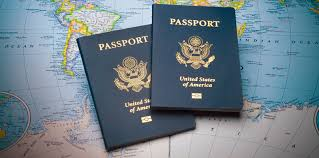 Whitefish Bay Public Education Foundation 2020-2021 Passport From October to April, check our website https://www.educatethebay.info/events/   for the activities of the month. Record your activities here with a photo. Post your photo on your Twitter, Facebook, Intsagram, Tik Toc or other social media with the hashtag below and/or share your photo at educatethebay@gmail.com and we will post it on the Foundation Facebook page and website.  Passports are due by April 16th to educatethebay@gmail.com Stay tuned for the virtual Run the Bay in May!  Thank you and have fun!DateActivityPicture (post on your social media with #WhitefishBayPublicEducationFoundation#WFBPEFPassport or#FundingInnovationDateActivityPicture (post on your social media with #WhitefishBayPublicEducationFoundation#WFBPEFPassport or#FundingInnovation